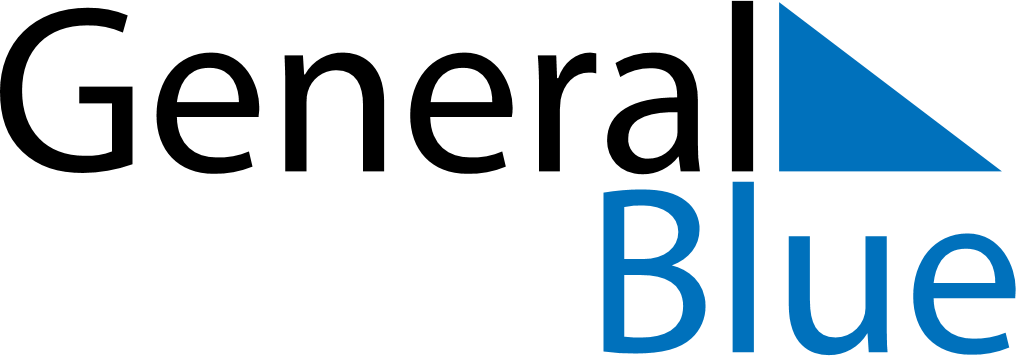 Guam 2028 HolidaysGuam 2028 HolidaysDATENAME OF HOLIDAYJanuary 1, 2028SaturdayNew Year’s DayJanuary 17, 2028MondayMartin Luther King Jr. DayFebruary 14, 2028MondayValentine’s DayMarch 6, 2028MondayGuam History and Chamorro Heritage DayApril 14, 2028FridayGood FridayApril 16, 2028SundayEaster SundayApril 18, 2028TuesdayTax DayApril 26, 2028WednesdayAdministrative Professionals DayMay 14, 2028SundayMother’s DayMay 29, 2028MondayMemorial DayJune 18, 2028SundayFather’s DayJune 19, 2028MondayJuneteenthJuly 4, 2028TuesdayIndependence DayJuly 21, 2028FridayLiberation DaySeptember 4, 2028MondayLabour DayOctober 9, 2028MondayColumbus DayOctober 31, 2028TuesdayHalloweenNovember 2, 2028ThursdayAll Souls’ DayNovember 7, 2028TuesdayElection DayNovember 10, 2028FridayVeterans Day (substitute day)November 11, 2028SaturdayVeterans DayNovember 23, 2028ThursdayThanksgiving DayNovember 24, 2028FridayDay after Thanksgiving DayDecember 8, 2028FridayOur Lady of Camarin DayDecember 24, 2028SundayChristmas EveDecember 25, 2028MondayChristmas DayDecember 31, 2028SundayNew Year’s Eve